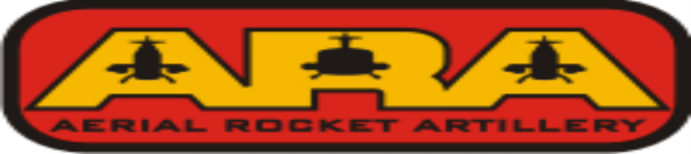 ARA - SAVANNAH - REUNION23nd ARA REUNION, SAVANNAH, GA, AUGUST 31, - SEPTEMBER 4, 2020Reunion Registration FormSend form and check(s) made payable to ARA ASSOCIATION to:ARA ASSOCIATIONc/o Herbert L. HirstP.O. Box 220North Plains, OR 97133-0220Please complete and return by July 31, 2020 so that we may finalize all plans and secure set prices for           events. Registration forms will be numbered upon receipt in order to secure seats on bus.Please send confirmation of attendance e-mail to host for head counts. E-mail address for host is jthipp@aol.com: Telephone # 912-598-8785  Information    Name/Membership #Wife/Guest name(s)  Additional Guest(s)Street AddressCity, State, Zip CodeTelephone NumberEmail AddressAny special assistance/needs requiredPlease list name(s) as you would like for them to appear on NAME TAG(S)Where FromMember             Spouse/Guest    ARA Units(s)    Dates                 REGISTRATION/EVENT FEESDetailsPrice# In partyTotal Registration Fee Per member in party over 18$40.00Annual Membership Dues (N/A for Life Member)If not already paid for 2020$25.00Monday – Dinner & Bus Per member in party$36.00Tuesday - Historic District Trolley TourPer member in party$28.00Wednesday – Lunch & Bus to Hunter AAFPer member in party $25.00Thursday – Farewell BanquetPer member in party$45.50Total for Reunion-------------------------------------------------